บันทึกข้อความ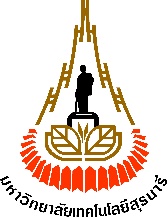 มหาวิทยาลัยเทคโนโลยีสุรนารีหน่วยงาน  xxxxxxxxxx  สำนักวิชา xxxxxxxxxx โทรศัพท์  xxxx     โทรสาร  xxxxที่  อว 74xx/xxx	วันที่   xx xxxxxx xxxx  เรื่อง  ขออนุมัติค่าใช้จ่ายสนับสนุนโครงการ		เรียน	รองอธิการบดีฝ่ายพันธกิจสัมพันธ์ นวัตกรรม และความเป็นผู้ประกอบการ 
(ผ่าน ผู้อำนวยการศูนย์กิจการนานาชาติ)ด้วยสำนักวิชา                                     ประสงค์จะจัดกิจกรรม                              ระหว่างวันที่                     ณ                 โดยมีวัตถุประสงค์เพื่อ                             มีนักศึกษาแลกเปลี่ยน จำนวน     คน จาก                                            ประเทศ             และได้รับงบประมาณสนับสนุนจาก                    ดังรายละเอียดตามเอกสารแนบ คาดว่าจะมีนักศึกษาเข้าร่วมทั้งนี้ สำนักวิชา         ได้เปิดให้นักศึกษาลงทะเบียนในรายวิชา       ได้มีการจัดกิจกรรมแลกเปลี่ยนเรียนรู้        ในวันที่         ณ             (ร่วมกับชุมชนในจังหวัดนครราชสีมาและโปรดแนบกำหนดการ) กิจกรรมดังกล่าวได้มีผู้เข้าร่วม จำนวน    คน ต่างชาติ     คน และนักศึกษาไทย      คน ในการนี้ กิจกรรมดังกล่าวเป็นไปตามเกณฑ์สนับสนุนกิจกรรรม CIA International Camp Support ขนาดใหญ่ (Large camp) เพื่อให้การดำเนินกิจกรรมดังกล่าวเป็นไปด้วยความเรียบร้อย สำนักวิชาฯ จึงใคร่ขออนุมัติค่าใช้จ่ายจากงบประมาณโครงการ Short Program for Enhanced Internationalization ปีงบประมาณ พ.ศ. 2567 เป็นจำนวน 100,000 บาท (หนึ่งแสนบาทถ้วน) รายละเอียดต่อไปนี้xxxx	x,xxx	บาทxxxx	x,xxx	บาทxxxx	x,xxx	บาทxxxx	x,xxx	บาท	รวมเป็นเงิน	xx,xxx	บาทจึงเรียนมาเพื่อโปรดพิจารณาอนุมัติ(                                          )คณบดีสำนักวิชา             .CIA International Camp Support Budget Request FormCamp size: 		Camp name: 		Course code: 		Course name: 		Term:          /             .Duration of camp: 		 days, starting from 		 till 		Detail of international students attending: Details of camp: purposes, schedule, staff & responsibility, enrollment fee (if any) etc.Contact person/camp manager:		1) Small camp (25,000 THB)15:5Enroll 1 courseEngage local3 Days (min)2) Medium camp (50,000 THB)30:10Enroll 1 courseEngage local3 Days (min)3) Large camp (100,000 THB)60:20Enroll 1 courseEngage local3 Days (min)